 aprendendo com os astronautas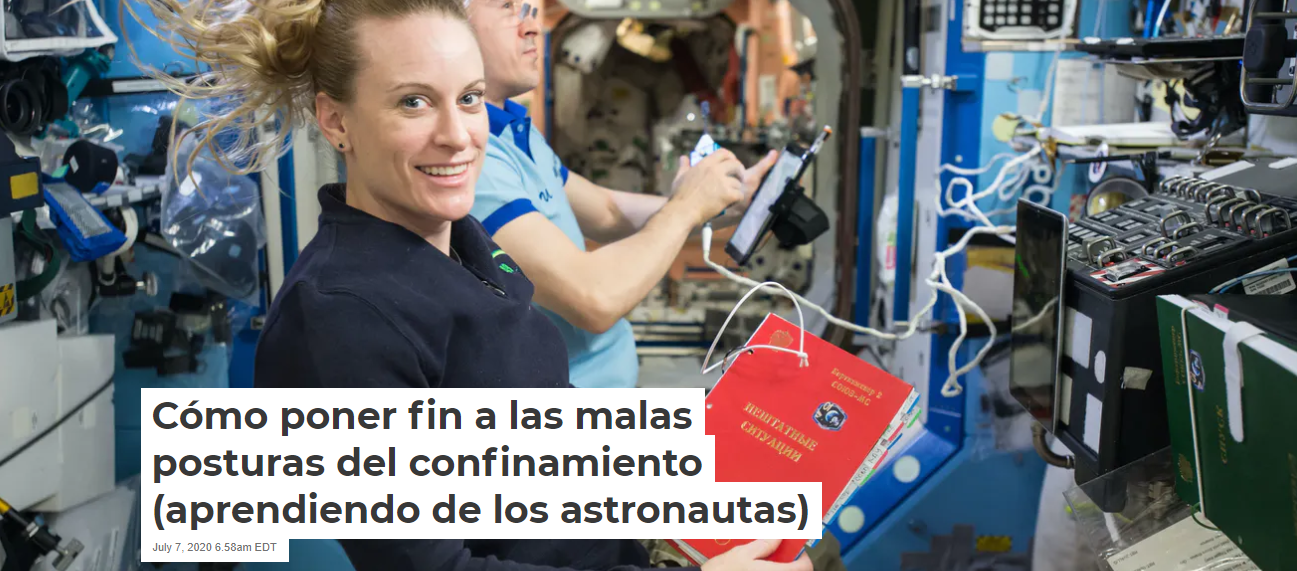 July 7, 2020 6.58am EDTA PANDEMIA PODE SER MUITO RUIM PARA AS NOSSAS COSTAS. ISSO PORQUE, PARA COMBATÊ-LA, MUITOS DE NÓS AGORA ESTAMOS TRABALHANDO DE CASA.ISSO SIGNIFICA QUE É MAIS PROVÁVEL QUE NÃO ESTEJAMOS NOS MOVENDO TANTO. A POSTURA QUE ADOTAMOS DURANTE O TRABALHO PODE NÃO SER TÃO BOA QUANTO DEVERIA. TODAS ESSAS COISAS PODEM CAUSAR DOR NAS COSTAS.A MÁ POSTURA QUE GERALMENTE ADOTAMOS QUANDO TRABALHAMOS EM FRENTE À MESA É REALMENTE MUITO SEMELHANTE À QUE OS ASTRONAUTAS MANTÊM EM VOOS ESPACIAIS EM CONDIÇÕES DE GRAVIDADE ZERO.NORMALMENTE, É UMA POSTURA EM QUE ESTAMOS INCLINADOS PARA A FRENTE, COM A CABEÇA TAMBÉM PARA A FRENTE E NA QUAL AS CURVATURAS NATURAIS DA COLUNA NÃO OCORREM. POR OUTRO LADO, ESTAR NO ESPAÇO TAMBÉM TEM EFEITOS SEMELHANTES NO CORPO A ESTAR NA CAMA O DIA TODO.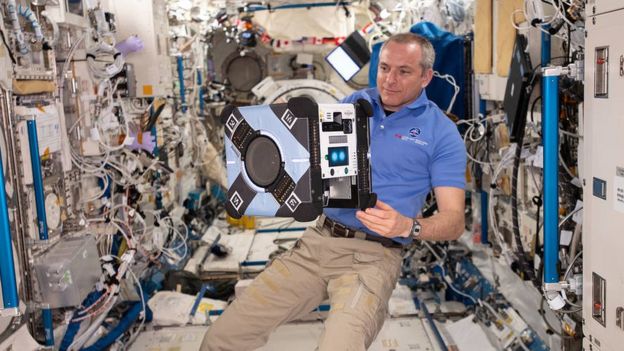 A falta de gravidade pode trazer complicações para a musculatura dos astronautas4 DICAS QUE AJUDAM A MANTER A COLUNA SAUDÁVEL1. MEXA-SE. DURANTE O DIA DE TRABALHO, TENTE RESERVAR UM TEMPO A CADA HORA OU A CADA DUAS HORAS. 2. SENTE-SE CORRETAMENTE.VERIFIQUE SE A TELA ESTÁ DIRETAMENTE À SUA FRENTE, PARA QUE A PARTE DO MEIO FIQUE AO NÍVEL DOS OLHOS. E TAMBÉM CERTIFIQUE-SE DE SENTAR EM UMA BOA CADEIRA CUJO ENCOSTO NÃO INCLINE, MAS PERMANEÇA RETO.O TECLADO DEVE ESTAR DIRETAMENTE NA FRENTE, A UMA ALTURA QUE PERMITA DOBRAR OS COTOVELOS A 90 GRAUS E, IDEALMENTE, OS PULSOS TAMBÉM DEVEM SER APOIADOS. CERTIFIQUE-SE DE QUE SEUS PÉS TAMBÉM ESTEJAM APOIADOS NO CHÃO À SUA FRENTE.3. EVITE INCLINAR-SE PARA A FRENTE. 4. FAÇA ALGUNS EXERCÍCIOS PARA FORTALECER A COLUNA VERTEBRAL.LEMBRE-SE DE ANDAR UM POUCO A CADA HORA OU A CADA DUAS HORAS E QUANDO TERMINAR, DAR UM PASSEIO PODE SER ÚTIL PARA REDUZIR A DOR NAS COSTAS E FORTALECÊ-LA.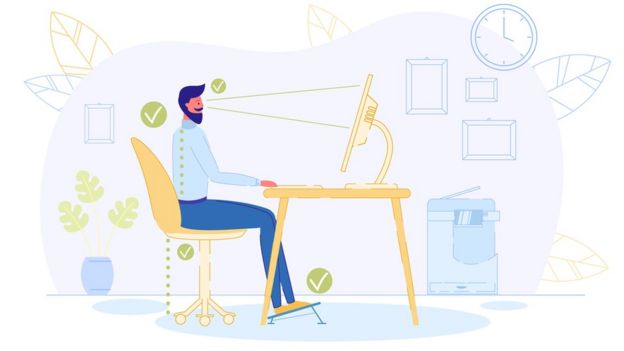 É importante que a tela esteja na altura dos olhosAutores: *Andrew Winnard é líder do Grupo de Revisão Sistemática em Medicina Aeroespacial e professor da Universidade de Northumbria, no Reino Unido. Nick Caplan é professor de medicina aeroespacial e reabilitação na Universidade da Northumbria.	É  recomendável deitar no chão de barriga para cima uma ou duas vezes ao dia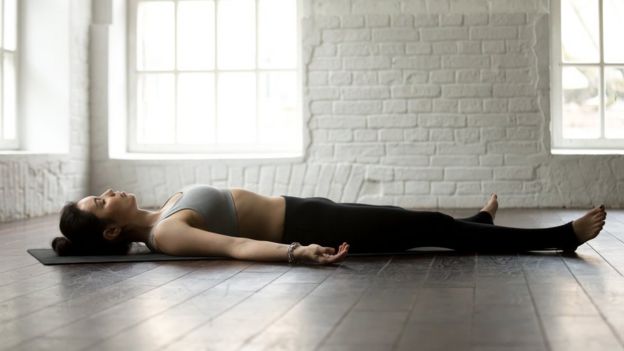 https://www.bbc.com/portuguese/geral-53363303PROPOSTA: 	Leia o texto, com atenção.  	Agora, explique: A. QUAL É O ASSUNTO DO TEXTO? ________________________________________________________________________________________________________________________________________________________________________________________________________________________________________________________________________________B. ESCOLHA UM DOS CONSELHOS QUE OS ESPECIALISTAS EM POSTURA DÃO, A QUEM ESTÁ TRABALHANDO EM CASA, NO COMPUTADOR, E EXPLIQUE-O. _________________________________________________________________
_____________________________________________________________________________________________________________________________________C. COMO É A SUA POSTURA PARA ESTUDAR? __________________________________________________________________________________________________________________________________________________________________________________________________________